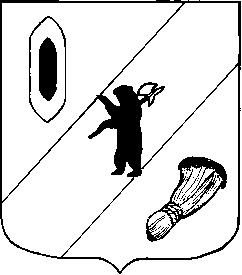 АДМИНИСТРАЦИЯ  ГАВРИЛОВ - ЯМСКОГОМУНИЦИПАЛЬНОГО  РАЙОНАПОСТАНОВЛЕНИЕ12.02.2016   №  122О внесении изменений в муниципальную целевую программу «Поддержка потребительского рынка на селе  Гаврилов-Ямского муниципального района» на 2016-2018 годы	В соответствии с решением Собрания представителей Гаврилов-Ямского муниципального района от 17.12.2015 № 48 «О бюджете Гаврилов-Ямского муниципального района на 2016 год и  на плановый период 2017-2018 годов», руководствуясь статьёй  26 Устава Гаврилов-Ямского муниципального района,АДМИНИСТРАЦИЯ МУНИЦИПАЛЬНОГО РАЙОНА ПОСТАНОВЛЯЕТ:	1. Внести изменения в муниципальную целевую  программу «Поддержка потребительского рынка на селе  Гаврилов-Ямского муниципального района»   на 2016-2018 годы, утвержденную  постановлением  Администрации Гаврилов-Ямского муниципального района   от   03.08.2015    № 911, изложив ее в новой редакции (Приложение).          2. Контроль за исполнением постановления возложить на заместителя Главы  Администрации Гаврилов-Ямского муниципального района  Таганова В.Н.	3. Постановление опубликовать в официальном печатном издании и разместить на официальном сайте Администрации муниципального района в сети Интернет.	4. Постановление вступает в силу с момента официального опубликования.Глава Администрациимуниципального района                                            В.И.СеребряковПриложение к постановлению Администрациимуниципального района от 12.02.2016   № 122Муниципальная  целевая программа «Поддержка потребительского  рынка на селе  Гаврилов-Ямского муниципального района» на 2016-2018 годыПаспорт  муниципальной   целевой программы«Поддержка потребительского рынка на селе  Гаврилов-Ямского муниципального района» на 2016-2018  годы * ожидаемое финансированиеСодержание проблемы	Повышение качества жизни населения Гаврилов-Ямского района, в том числе за счет гарантированного обеспечения сельского населения социально значимыми потребительскими товарами и бытовыми услугами, является неотъемлемой частью государственной политики и приоритетным направлением социально-экономического развития региона и района.До 2015 года потребительский рынок Гаврилов-Ямского района из года в год наращивал обороты. В 2013 году оборот розничной торговли и общественного питания по полному кругу организаций составил 2202 млн.руб. По итогам 2014 года товарооборот  вырос на 11,5% и составил 2455млн.руб. Оборот розничной торговли на душу населения по Гаврилов-Ямскому району составляет  порядка 61% от среднеобластного показателя. В 2015 году платёжеспособный потребительский спрос испытывает дефицит источников роста. Снижение реальных располагаемых денежных доходов населения усугубляется ослаблением национальной валюты и усилением инфляционного давления. В связи с этим не ожидается роста товарооборота, а в сопоставимых ценах возможно и снижение.Доля оборота организаций потребительской кооперации района ежегодно снижается: так в 2013 году насчитывала 4,2%, в 2014 году - 3,7%, оценка 2015 года - 3% к общему объёму товарооборота.За последние 2-3 года наблюдается тенденция снижения оборота организаций, оказывающих платные услуги населению: в 2013 году оборот составил 600 млн.руб., в 2014 году снизился до 595 млн.руб., оценка 2015 года - порядка 450 млн.руб. В большей степени снижение наблюдается в организациях, оказывающих транспортные услуги, осуществляющих операции с недвижимым имуществом, а также в  организациях здравоохранения и предоставления социальных услуг.Фактическая обеспеченность населения площадью торговых объектов по Гаврилов-Ямскому муниципальному району  в 2014 году составила 610 кв.метров на тысячу населения. Бытовое обслуживание населения является одной из важнейших социально значимых отраслей потребительского рынка. Бытовые услуги населению района представляют сегодня 83 объекта предприятий сферы услуг, на которых трудится  454 человека, включая индивидуальных предпринимателей. В сельской местности насчитывается всего 7 объектов, в которых оказывают бытовые услуги населению. Состояние дел в сфере бытового обслуживания сельского  населения  остается нестабильным и неоднозначным. Если в городе ежегодно появляются новые объекты бытового обслуживания, новые виды услуг, то жители сельской местности практически лишены возможности получать квалифицированные бытовые услуги. Кроме того, учитывая низкую платежеспособность сельского населения, организации вынуждены сдерживать рост цен, что влечет за собой убытки. Таким образом, на селе сохраняется дефицит предприятий, оказывающих бытовые услуги населению ввиду отсутствия их экономической привлекательности, низкого уровня  развития частного предпринимательства на селе.  Еще одной проблемой является слабая обеспеченность предприятий потребительского рынка на селе профессиональными кадрами. Поэтому обучение, повышение квалификации, участие в конкурсах и мастер-классах работников сферы потребительского рынка имеет важное значение.С введением в действие в апреле 1992 года Закона Российской Федерации «О защите прав потребителей» была заложена правовая основа для формирования и реализации целенаправленной политики в этой сфере. Вместе с тем практика реализации этого закона показала, что одной из главных причин недостаточной его действенности является слабое знание своих прав и обязанностей как потребителем, так и продавцом, изготовителем (исполнителем). Поэтому весьма актуальной остается проблема информационной, образовательной и просветительской работы в сфере защиты прав потребителей.Программно-целевой метод решения проблем обеспечения сельского населения качественными и доступными товарами и бытовыми услугами доказал свою эффективность, в том числе и на районном уровне. С 2001 года в районе реализовывалась  муниципальная целевая программа  по улучшению бытового обслуживания населения в Гаврилов-Ямском муниципальном округе, с 2011  по 2012 год - районная целевая программа «Поддержка потребительского рынка на селе Гаврилов-Ямского муниципального района», с 2013 по 2015 годы - муниципальная целевая программа «Поддержка потребительского рынка на селе Гаврилов-Ямского муниципального района». В рамках реализации мероприятий муниципальной  целевой программы  на предшествующие годы осуществлялись меры, направленные на комплексное развитие  сферы услуг,  расширение социально значимых видов услуг. Реализация муниципальной целевой  программы позволила обеспечить  52 отдаленных сельских населенных пункта района,    где нет стационарной торговой сети, товарами первой необходимости. Доставка товаров и услуг в такие населенные пункты связана со значительными финансовыми затратами. Поэтому для обеспечения сельского населения качественными и безопасными товарами и услугами необходима  финансовая поддержка. В настоящее время  на селе всё ещё недостаточно развита инфраструктура предприятий торговли и бытового обслуживания населения. Обеспечение сельского населения  товарами первой необходимости и оказание бытовых услуг в труднодоступных населенных пунктах осуществляется выездным методом.Реализация Программы будет направлена на преодоление слабых сторон в вопросе обеспечения услугами торговли и бытового обслуживания сельского населения, защиты прав потребителей.В качестве рисков (угроз) для реализации мероприятий по развитию и совершенствованию потребительского рынка на селе в Гаврилов-Ямском районе можно выделить следующие:- природно-климатические, которые могут оказывать и положительное, и отрицательное влияние на результаты выполнения Программы;- социальные, обусловленные отсутствием проживающих в сельской местности квалифицированных кадров в отрасли торговли, общественного питания и бытового обслуживания населения;- законодательные, выражающиеся в несовершенстве законодательной базы по регулированию деятельности торговли, общественного питания и бытового обслуживания населения.Реализации мероприятий Программы будут способствовать следующие возможности:- наличие настоящей программы развития потребительского рынка на селе муниципального района;- возможность получения денежных средств из областного бюджета и привлечения внебюджетных источников на реализацию мероприятий по поддержке потребительского рынка на селе;- соглашение о взаимодействии и сотрудничестве между Администрацией Гаврилов-Ямского муниципального района, Правительством Ярославской области и  Ярославским областным союзом потребительских обществ.По результатам анализа сильных и слабых сторон, рисков (угроз) и возможностей можно сделать вывод о том, что, несмотря на угрозы и риски, существует достаточно позитивных внутренних и внешних факторов, способных обеспечить успешную реализацию намечаемых мероприятий.Существующие проблемы развития потребительского рынка на селе указывают на то, что стоящие перед властными структурами задачи по повышению качества жизни сельского населения носят комплексный характер и требуют для своего решения согласованных действий органов исполнительной власти области, органов местного самоуправления, организаций всех форм собственности и предпринимателей, оказывающих услуги сельскому населению.Комплексное решение проблем развития потребительского рынка на селе потребует применения программно-целевого метода, обеспечивающего достижение поставленной цели.Вероятными последствиями отказа от использования программно-целевого метода при решении вопросов поддержки потребительского рынка на селе могут стать:- снижение среднедушевого оборота розничной торговли и общественного питания;- снижение объёмов и сокращение рынка бытовых услуг сельскому населению;- отсутствие обеспечения жителей труднодоступных сельских населённых пунктов услугами торговли, общественного питания и бытового обслуживания населения.В целом можно сделать вывод о том, что отказ от решения указанных проблем с помощью программно-целевого метода приведёт к дальнейшему ухудшению условий жизни на селе.Цели и задачи ПрограммыЦель Программы – обеспечение населения Гаврилов-Ямского муниципального района социально значимыми потребительскими товарами и бытовыми услугами.Задачи Программы: - сохранение комплексных приемных пунктов,   бань, салонов и мастерских, оказывающих бытовые услуги сельскому  населению;- обеспечение сельского населения  социально-значимыми потребительскими товарами;- развитие  инфраструктуры сферы  потребительских услуг  на селе;- обеспечение качества и безопасности продовольственных товаров на потребительском рынке района и защиты прав потребителей.Ожидаемые результаты от реализации мероприятий  Программы:- повышение уровня обеспечения населения в отдалённых труднодоступных сельских населённых пунктах товарами первой необходимости;- сохранение действующих  комплексных приемных пунктов,  бань, салонов и мастерских, оказывающих бытовые услуги сельскому населению;- предоставление предприятиям возможности дальнейшего их развития на основе повышения качества работы, культуры обслуживания; создание конкурентоспособных коллективов, предлагающих населению не только традиционные виды услуг.Перечень   целевых показателей  муниципальной целевой программы Перечень мероприятий муниципальной целевой программыИспользуемые сокращения:  ОЭПДиИ 	 - отдел экономики, предпринимательской деятельности и инвестиций Администрации муниципального района;УАГИЗО	 - Управление по  архитектуре, градостроительству, имущественным и земельным отношениям Администрации    муниципального     района;ОБ 		- областной бюджет;БМР		 - бюджет муниципального района.Ресурсное обеспечение  ПрограммыМеханизм реализации муниципальной целевой программы5.1. Ответственный исполнитель Программы – отдел экономики, предпринимательской деятельности и инвестиций Администрации муниципального района, в срок не позднее 10 рабочих дней с момента  утверждения или внесения изменений в Программу организует размещение  ее  на официальном сайте Администрации муниципального района в информационно-телекоммуникационной сети Интернет.5.2. Внесение изменений в МЦП осуществляется Ответственным исполнителем  Программы по согласованию с  органами, означенными в пункте 8.3  Порядка  разработки, реализации и оценки эффективности муниципальных программ Гаврилов-Ямского муниципального района, в случаях:- приведения в соответствие с решением Собрания представителей Гаврилов-Ямского муниципального района  о бюджете муниципального района на очередной финансовый год и на  плановый период не позднее трех месяцев со дня вступления его в силу;- при корректировке бюджета муниципального района в части изменения бюджетных ассигнований на реализацию МЦП;- необходимости корректировки основных направлений реализации мероприятий МЦП.5.3. Внесение  изменений  и дополнений  Программы утверждается   постановлением Администрации муниципального района.5.4. Управление и контроль за реализацией  Программы:5.4.1. Текущее управление реализацией осуществляется Ответственным исполнителем  Программы, который:- контролирует выполнение программных мероприятий, выявляет их отклонение от предусмотренных целей, устанавливает причины и принимает меры по устранению отклонений;- несет ответственность за своевременную реализацию Программы,  контролирует целевое и эффективное использование средств;- представляет Ответственному исполнителю Муниципальной программы бюджетные заявки по  финансированию МЦП на очередной финансовый год и плановый период;- готовит  Ответственному исполнителю Муниципальной программы периодические отчёты о реализации МЦП;- осуществляет сбор и систематизацию статистической и аналитической информации о реализации программных мероприятий, ведет учёт и осуществляет хранение документов, касающихся МЦП;- ежегодно готовит  Ответственному исполнителю Муниципальной программы  отчет о ходе реализации Программы.5.4.2. Ответственный исполнитель Программы  ежегодно проводит оценку результативности (Р) и  эффективности   Программы (Э).Показатель результативности Программы (Р) рассчитывается по формуле:Пф1/Пп1+ Пф2/Пп2                                             Р =    ------------------------                                                              2где Пф- фактическое значение соответствующего целевого показателя ;Пп – плановое значение соответствующего   целевого показателя.Результативность программы признается высокой при значении показателя более 0,95.Результативность программы признается средней при значении показателя от 0,85 до 0,95.Результативность программы признается низкой при значении показателя менее 0,85.Показатель эффективности Программы (Э) рассчитывается по формуле:Э= Р * Фплан/Ф факт,где:Р – показатель результативности Программы,Фплан – плановый объем финансирования по Программе, принятый  на текущий год;       Ффакт- фактический  объем финансирования Программы в текущем году.Эффективность Программы признается высокой при значении показателя более 0,95.Эффективность Программы признается средней при значении показателя от 0,85 до 0,95.Эффективность Программы признается низкой при значении показателя менее 0,85.5.5.Ежегодный отчет о ходе реализации Программы направляется в Департамент агропромышленного комплекса и потребительского рынка Ярославской области. Порядок финансирования мероприятий  ПрограммыПорядок финансирования  мероприятий разработан в соответствии с Гражданским Кодексом РФ, Бюджетным Кодексом РФ, иными нормативными правовыми актами Российской Федерации, Ярославской области, Гаврилов-Ямского муниципального района и определяет условия и формы предоставления бюджетных средств, предусмотренных на развитие и совершенствование потребительского рынка района.Предоставление бюджетных средств осуществляется в форме:- субсидии с целью возмещения части затрат организациям любых форм собственности и индивидуальным предпринимателям, оказывающим  социально значимые бытовые услуги сельскому населению Гаврилов-Ямского  муниципального района;- субсидии с целью возмещения части затрат  организациям любых форм собственности и индивидуальным предпринимателям, занимающимся доставкой товаров в отдалённые сельские населённые пункты;- в иных предусмотренных законом формах.Денежные средства предоставляются:-  из областного бюджета в бюджет муниципального района  в соответствии с  постановлением Правительства Ярославской области от 15.04.2015 № 402-п «О методиках предоставления и распределения субсидий местным бюджетам на реализацию ведомственной целевой программы департамента агропромышленного комплекса и потребительского рынка  Ярославской области на 2015 год и плановый период 2016-2017 годов и признании  утратившим силу постановления Правительства области от 14.03.2014 № 203-п»;- организациям любых форм собственности и индивидуальным предпринимателям в соответствии с Порядком предоставления субсидии с целью возмещения части затрат организациям любых форм собственности и индивидуальным предпринимателям, оказывающим  социально значимые бытовые услуги сельскому населению Гаврилов-Ямского  муниципального района, утверждаемым постановлением Администрации муниципального района;- организациям любых форм собственности и индивидуальным предпринимателям в соответствии с Порядком предоставления субсидии с целью возмещения части затрат организациям любых форм собственности и индивидуальным предпринимателям, занимающимся доставкой товаров в отдаленные сельские населенные пункты, утверждаемым постановлением  Администрации Гаврилов-Ямского муниципального района.Наименование МЦП «Поддержка потребительского рынка на селе  Гаврилов-Ямского муниципального района» (далее Программа)КураторТаганов Владимир Николаевич - заместитель Главы Администрации муниципального районаОтветственный исполнительОтдел экономики, предпринимательской деятельности и инвестиций Администрации Гаврилов-Ямского муниципального районаУчастники МЦПОтдел экономики, предпринимательской деятельности и инвестиций Администрации Гаврилов-Ямского муниципального районаЦель ПрограммыОбеспечение населения Гаврилов-Ямского муниципального района социально значимыми потребительскими товарами и бытовыми услугамиЗадачи Программы-  сохранение комплексных приемных пунктов,   бань, салонов и мастерских, оказывающих  бытовых услуги сельскому   населению;-  обеспечение сельского населения  социально значимыми потребительскими товарами;- развитие  инфраструктуры сферы  потребительских услуг  на селе;- обеспечение качества и безопасности продовольственных товаров на потребительском рынке района и защиты прав потребителей.Основные целевые показатели (индикаторы)Программыколичество отдаленных населенных пунктов, не имеющих стационарной торговой сети, в которые осуществляется доставка товаров;численность работающих в сфере бытового обслуживания населения в Гаврилов-Ямском районе.Сроки  (этапы) реализации Программы2016-2018 годыОбъемы и источники финансирования ПрограммыВсего:  525 тыс.руб.  *  (из них 346 тыс.руб.- ОБ;                                                  179 тыс.руб.- БМР)в  т.ч. по годам :2016г. -  25 тыс. руб.  ( из них   25тыс.руб - БМР);                                                 2017г. –  250 тыс. руб. * ( из них 173 тыс. руб.-ОБ;                                                        77 тыс. руб.- БМ 2018г. -  250 тыс. руб. * ( из них 173 тыс. руб.-ОБ;                                                         77 тыс. руб.- БМР)Ответственные лица для контактов Демьянова Ирина Ивановна – ведущий специалист  отдела экономики, предпринимательской деятельности и инвестиций, (48534) 2 32 51Наименованиецелевого показателяВесовой коэффи-циентKiЕдиницаизме-ренияЗначения целевых показателейЗначения целевых показателейЗначения целевых показателейНаименованиецелевого показателяВесовой коэффи-циентKiЕдиницаизме-рения2016 г. 2017 г.2018 г.1234561. Количество отдаленных сельских населенных пунктов, не имеющих стационарной торговой сети, в которых организована доставка  товаров первой необходимости0,5Шт.5252522. Численность работающихв сфере бытового обслуживания населения0,5Шт.454456460№№п/пПрограммные мероприятия, обеспечивающие выполнение задачиИсполни-телиИсточник финанси- рованияОбъем финансирования, тыс. руб.Объем финансирования, тыс. руб.Объем финансирования, тыс. руб.Объем финансирования, тыс. руб.Ожидаемый результат, срок исполнения мероприятия№№п/пПрограммные мероприятия, обеспечивающие выполнение задачиИсполни-телиИсточник финанси- рованиявсегов т.ч. по годамв т.ч. по годамв т.ч. по годамОжидаемый результат, срок исполнения мероприятия№№п/пПрограммные мероприятия, обеспечивающие выполнение задачиИсполни-телиИсточник финанси- рованиявсего2016 г.2017г.2018 г.1234567891.Задача1. Сохранение комплексных приемных пунктов, бань, салонов и мастерских, оказывающих бытовых услуг  сельскому населению,  а именно:Всего,в т.ч.БМРОБ2621261361212-125576812557681.1.Предоставление субсидий организациям и ИП, оказывающим социально-значимые бытовые услуги сельскому населению,  с целью возмещения части затрат  ОЭПДиИБМРОБ12613612-57685768Предоставление субсидии хозяйствующим субъектам.В течение года2.Задача 2. Обеспечение сельского населения  социально значимыми потребительскими товарами, а именно: Всего,в т.ч.БМРОБ263532101313-12520105125201052.1.Возмещение части затрат на горюче-смазочные материалы, произведенных при доставке товаров в отдаленные сельские населённые пункты района ОЭПДиИБМРОБ5321013-2010520105Доставка товаров в 52 отдаленных сельских населенных пункта В течение года3.Задача 3. Развитие  инфраструктуры сферы  потребительских услуг  на селе:3.1.Обеспечение предприятий торговли и бытового обслуживания населения информацией о НПАОЭПДиИПо мере выхода НПА4.Задача 4.  Обеспечение качества и безопасности продовольственных товаров на потребительском рынке района и защиты прав потребителей:4.1.Содействие в обучении и повышении квалификации кадров сферы услуг в учебных заведениях областиОЭПДиИПо плану графику области4.2.Организация  и проведение фестивалей, конкурсов профессионального мастерства в сфере услуг (финансирование по программе поддержки предпринимательства)ОЭПДиИВ течение года4.3.Осуществление деятельности по защите прав потре-бителейОЭПДиИПо мере поступления обращенийВсего по МЦПВсего,в т.ч.БМРОБ5251793462525-2507717325077173Наименование ресурсовЕдиница измеренияПотребностьПотребностьПотребностьПотребностьВсегов том числе по годамв том числе по годамв том числе по годам2016 г.2017 г.2018 г.123456Финансовые ресурсы – всеготыс.руб.525,025,0250,0250,0- областной бюджеттыс.руб.346,0173,0173,0- бюджет муниципального районатыс.руб.179,025,077,077,0